Anleitung für das Braillebild: Herz3 Zeilen mit bis zu 4 FormenVon HerzenDas Herz ist ein einfaches Motiv. Liebe Menschen freuen sich, wenn du eine Karte mit einem oder mehreren Herzchen verzierst. Auch wenn der Text in Schwarzschrift ist und jemand für dich schreiben musste, erkennt jeder sofort, dass dieser Gruß von dir kommt.So geht’sTippe die Zeichen mit Hilfe der folgenden Anleitung auf der Punktschriftmaschine. Zwei oder drei Großbuchstaben wie zum Beispiel „AU“ oder „SCH“ sind Kürzungen. Alle Zeichen findest du in unserem Alphabet.s, e, i, SCHEU, 2mal Leerzeichen, äLeerzeichen, e, iSo sieht das Bild aus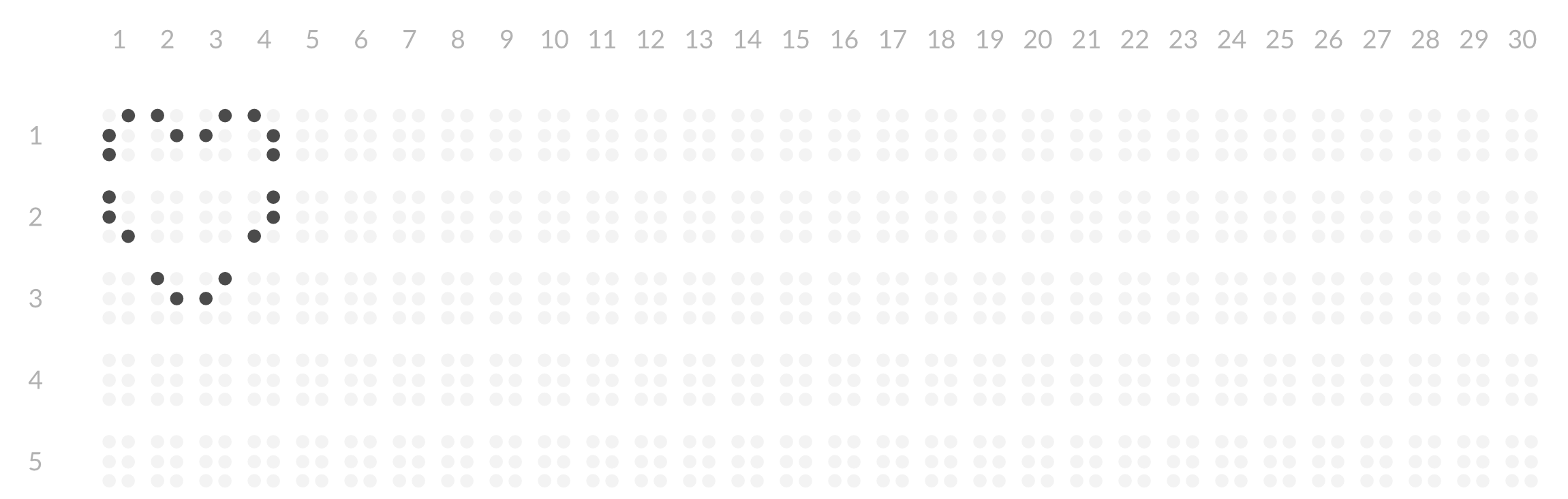 